               « НАША СТРАНА РОССИЕЙ ЗОВЕТСЯ»Итоговое занятие в подготовительной группе в рамках проекта « Мы жители одной страны»Макашева  Л.В.- воспитатель.Бодрова Т. Ю. – музыкальный руководитель.Цель: обобщить и уточнить знания детей о нашей Родине, государственных символах. Задачи:- уточнить и обобщить знания детей по теме «Россия - наш общий дом»; - активизировать и пополнить словарный запас по теме; - уточнить знания детей  о государственных  символах: российском флаге,  гербе, гимне; - учить формулировать и задавать вопросы, обобщать, делать выводы;- формировать  интерес  детей  к  «Малой  родине», к ее  культуре,  традициям  и быту народа родного края; - дать  представления  о  том,  что   МОСКВА – столица нашего государства.- развивать  устойчивый  интерес к познанию  окружающего мира; - воспитывать  у  детей   чувство  гордости за свою страну «РОССИЯ».  Предварительная работа:- обсуждение   по  содержанию  проекта  воспитателя с детьми, родителями;-совместный  сбор информации  о России;  о малой Родине, о климатических условиях, о животном мире;-чтение стихов и рассказов, проведение бесед по теме;-изготовление поделок народного творчества.Материалы:  Портрет президента России В.В. Путина,  карта России, государственные  символы – флаг, герб России,  музыкальное  сопровождение  - гимн России.Стенд  «Достопримечательности  Москвы», картины   городов, сел, лесов, полей, гор.Герб и флаг  Эвенкии. Слайды об  Эвенкии. Поделки народного творчества.Введение в тему: (Перед  детьми  карта  России,  воспитатель показывает  границы Российского государства)Воспитатель:  - Ребята, посмотрите какая большая территория нашей страны? -Как  называется наша страна?     (РОССИЯ) -Как нас с вами называют?      (Россияне, русские) - Что вы знаете о нашей стране?(Примерные ответы детей: самая большая,  богата  ископаемыми,  много  народностей проживает на  ее   территории; называют известные им города).Воспитатель: ( еще раз показывает границы государства) -  Вот она, РОССИЯ - наша страна.    Очень – очень большая она.    РОССИЯ – Родина, наш дом,     Где вместе с вами мы живем! - Ребята, а как называется край, где мы с вами  живем?    (Эвенкия)         - Где находится наша  малая Родина?            (Воспитатель  на карте показывает территорию  Эвенкии)          (заранее подготовленный ребенок  читает стихотворение) -Эвенкия, Эвенкия!Непролазные  снега.Но из всех  земель на свете.Ты  как  мать  мне  дорога!Воспитатель:  Как  называется наш поселок?        (Тура) (Воспитатель находит на карте поселок, обозначает  крупной точкой)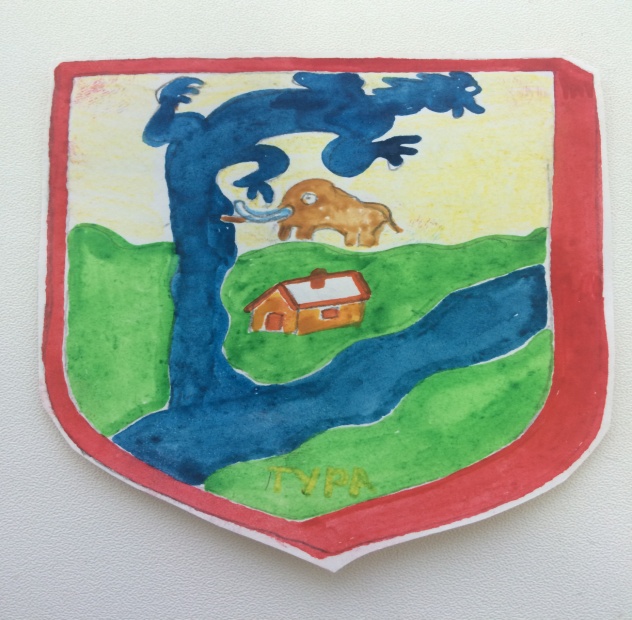 - Вот здесь на слиянии  двух  рек  Тунгуски  и Кочечума   находится поселок Тура.-ТУРА – столица  Эвенкии.-Где мы с  вами  живем?         (ответы детей)     -Как  называются реки?            (ответы детей)(Показ   слайдов:  достопримечательности поселка,  виды природы, животные  Эвенкии.    После   просмотра   обращает   внимание детей  на  герб  п.ТУРА).- Что такое герб?   Что  изображено на гербе?       (ответы детей)-Как вы, думаете, почему на гербе  изображен мамонт?          (ответы детей)-Где мы можем увидеть останки мамонта?         (музей)Воспитатель: - Обратите внимание на герб Эвенкии, что  мы можем рассказать о нем?(Ответы детей…,     священная  птица коренных народов, проживающих  в  Эвенкии)(Фото  флага Эвенкии)Воспитатель: - Посмотрите на флаг  Эвенкии, какие цвета и что они обозначают? 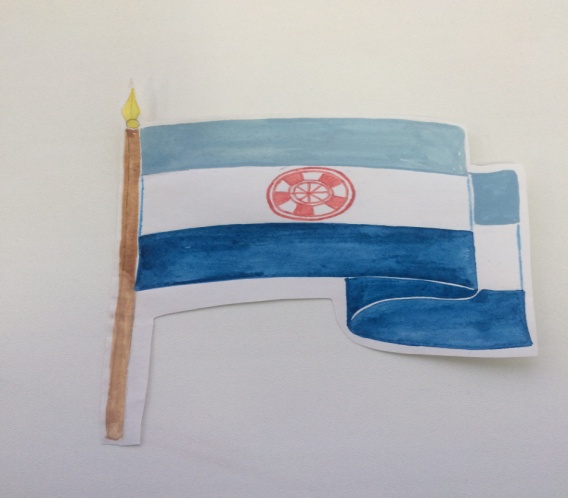 (Ответы  детей:   Белый - снег.  Голубой - небо.  Синий - реки и  озера)Воспитатель:  ЭВЕНКИЯ - северный край. Климат  суровый,  длинная, холодная зима и короткое лето.  Именно здесь, на реке Виви, находится центр  России (Отмечает  на карте)      -   Много  веков назад  обосновались  на этой земле Эвенки - сильный, мужественный, талантливый народ.       - Какие  основные профессии у коренного народа эвенков, вы знаете?          (Ответы детей: оленеводы, охотники, рыболовы, резчики  фигурок из  бивня мамонта)       - Эвенкийские  женщины,  искусные мастерицы, шьют  из меха теплую одежду, обувь, головные уборы. Из поколения в поколение передают свое мастерство вышивания бисером и мехом.(Показ на стенде произведений эвенкийских мастериц)      - Дружно живут люди в Эвенкии. Много  национальностей  обрели в суровом краю свой дом. Совместно  трудятся русские, украинцы, белорусы, марийцы, киргизы, казахи и многие другие народности  нашей большой страны.Подвижная  игра: « РУЧЕЙКИ  И ОЗЕРА» - Эвенкийская игра. (  По  сигналу: « Ручеек» -  дети,    взявшись за руки,  идут  друг за другом, изображая ручеек.  По сигналу:  « Озеро» - дети, образуют круг).  «Путешествие по России»Воспитатель: Человек мечтал увидеть своими глазами необъятную нашу страну.  На протяжении веков люди стремились путешествовать на оленях, лошадях, на морских судах. Ребята, а давайте,  и мы отправимся в путешествие по России. В наше  время на каком транспорте мы сможем осуществить нашу мечту?   (Дети выбирают самолет)- На самолете мы совершим наше путешествие.-  Граждане пассажиры, займите свои места, пристегните  ремни,  наш самолет  взлетает  с аэродрома «Горный».- Закроите глаза     представьте,   что мы в самолете, наш самолет набрал высоту. Откройте глаза, посмотрите в  иллюминатор.     (Воспитатель  показывает картины с изображением леса, рек, озер, гор,  деревень, городов)- Посмотрите, посмотрите, что  это?  Сколько огней,  это просто огромный город. Мы подлетаем все ближе и ближе.  Вы  узнаете  этот город? - Где рубиновые  звезды мы можем увидеть?(Ответы  детей:   В   Москве,  на кремлевских  башнях.  Воспитатель,  на карте  находит столицу  России   г. Москва,  ставит  яркую точку)- Наш самолет идет на посадку в аэропорту «Домодедово». Мы прилетели в город- герой Москва.- Скажите, где находится кремль?      (Ответы  детей:    На  Красной площади)-Наше путешествие мы продолжим на автобусе. Вот мы с вами на Красной площади.(Воспитатель  показывает  слайды: Москва.  Красная площадь. Кремль.)-Посмотрите ребята, это Кремль. На главной  Кремлевской башне, что вы видите?    (Куранты - большие  часы)- Часы – куранты днем и ночью отбивают время нашего государства.- Что  интересного вы увидели?   (Царь- колокол)- Царь- колокол самый большой колокол в мире.- Что вас, еще заинтересовало в нашей столице?(В Москве  красивые  дворцы  и соборы,  высотные дома,  много памятников и площадей.  По улицам   мчатся  легковые  машины, такси, автобусы)- А какой транспорт вас  больше всего заинтересовал?       (Метро)- Как мы попадем в Метро?    (Эскалатору)- Эскалатор - механическая лестница,  которая опустит нас под землю,  а уже на электричке мы сможем  доехать до любой станции города.3-часть: Воспитатель: - Москва столица нашей большой родины. Это любимый город  всех  россиян.Ее  соборы и дворцы строили самые лучшие  архитекторы, расписывали  выдающие  художники.- Много  поговорок народ сложил о Москве. Дети:    1. Москвой - столицей народ  гордиться.               2. Москва – всем городам мать.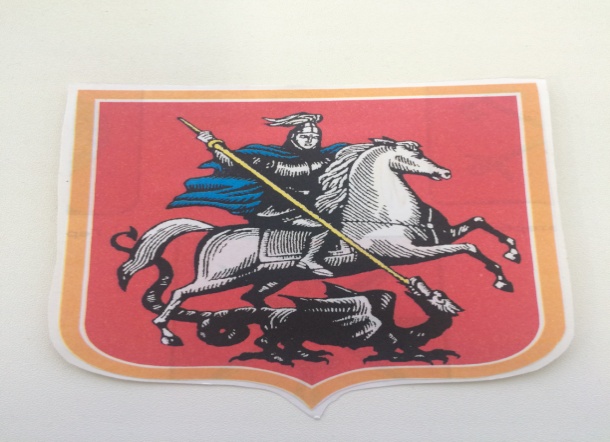                3. Кто  в  Москве не бывал – красоты не видал.               4. Москва,  что гранит – никто не победит.       - Ребята, это герб  Москвы. Что изображено  на гербе?           (Всадник на коне топчет змея)       - Это не просто воин,  Георгий  Победоносец копьем  убивает  змея - врага.  Георгий Победоносец у русского  народа считается  хранителем  нашей  столицы, защитником от врагов.        -Кто президент  нашей  страны?        (Ответы детей)      - ВЛАДИМИР ВЛАДИМИРОВИЧ ПУТИН много лет является президентом нашего большого  государства.  Под его руководством мы живем под мирным небом, учимся в школах, ходим в садик.  Благодарим его за мирное небо  и  наше счастливое детство.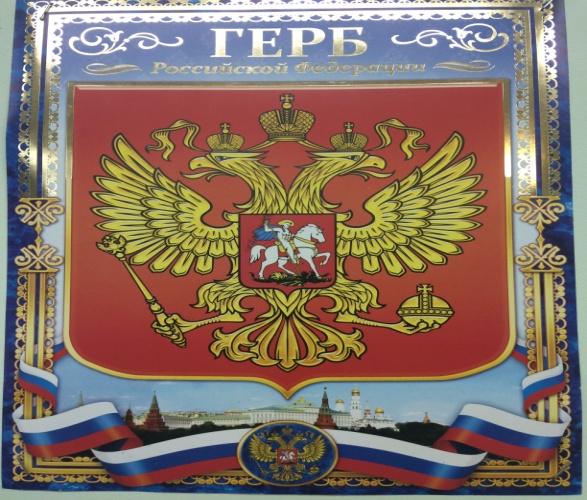       - Посмотрите на герб РОССИИ, на нем  изображен  двухглавый  орел. Орел - гордая сильная птица, орел - символ сильного  государства.      - Посмотрите на  государственный   флаг -  РОССИИ. Цвета на флаге  выбраны не случайно:                       Белый цвет – символизирует мир, веру, чистоту, правду.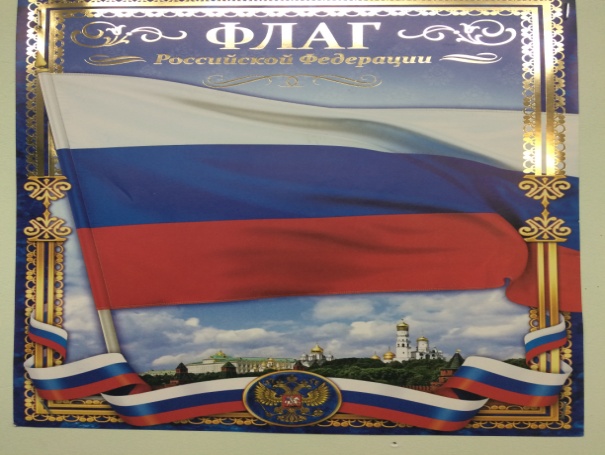                       Синий – верность, небо, воду.                      Красный - отвагу, героизм, защиту.    -   Звучит  торжественная музыка. Это гимн  России!       (Торжественная  песня  и  музыка,   в которой народ,  славит свою страну)      -Гимн ребята, слушают стоя!         (Дети встают)     - Гимн звучит в самых торжественных случаях. В каких?  Кто скажет?        (Когда награждают героев,     спортсменов;   когда в нашу    страну    приезжают    президенты,      разных стран; в Новогоднюю ночь после того, когда куранты пробьют 12часов;  каждое  утро звучит  по телевидению)Воспитатель: Ребята, какие города России вы знаете, в каких городах побывали?(Дети называют города, воспитатель отмечает их на карте России)    - Мы  гордимся своей страной, много народностей проживает в России, вместе работают наши родители,   дети разных национальностей ходят в школу, детские сады – гордо скажем: « Мы РОССИЯНЕ».Русский танец:  «МАТУШКА  РОССИЯ».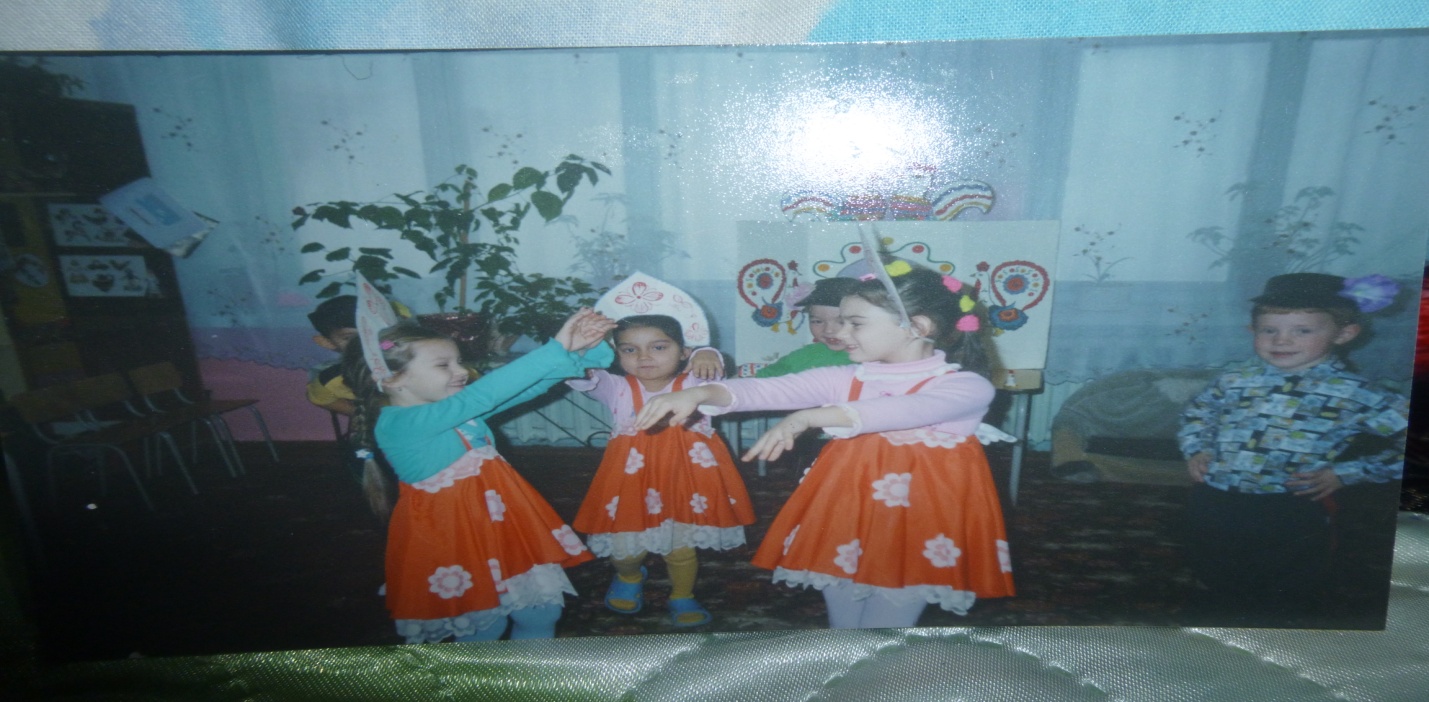 